Optimiert für Ingenieure: Fiarch.it - die intelligente technische Suchmaschine Die Suchmaschine Fiarch.it liefert Suchergebnisse zu Fach- und Spezialbegriffen zugeschnitten auf die Anforderungen in der KonstruktionAUGSBURG, Deutschland 31. Januar 2014 – Wer schon einmal versucht hat Informationen über eine normale Suchmaschine zu einem fachspezifischen Thema zu finden, kennt das Problem: Abgesehen von einigen wenigen geeigneten Ergebnissen liefert die Suchanfrage eine überwältigende Menge an unnützen oder nur peripher mit dem Thema verbundene Ergebnisse. Ein schönes Beispiel dafür bot die im vergangenen Jahr veranstaltete „PARTcommunity vs. Suchmaschinen“ Challenge, bei der die Teilnehmer mit eindrucksvollen Beispiele zeigten, wie unzulänglich herkömmliche Suchmaschinen speziell im professionellen Alltag sein können. Eine praktische Lösung von CADENASZumindest für Ingenieure und Entwickler gibt es für solche Suchanfragen jetzt eine praktische Lösung: CADENAS, der Experte für 3D CAD Modelle und Herstellerkataloge, veröffentlichte jetzt eine Weltneuheit. Unter der URL fiarch.it wurde eine spezialisierte Suchmaschine geschaffen, die mit Hilfe intelligenter Suchmethoden Norm- und Kaufteile aufspürt. fiarch.it: Objektsuche mit Skizze, Beispiel und WortZum Ausdruck bringt das der Name „fiarch“, der einerseits eine Verschleifung von „Find instead of search“ ist, andererseits auch ein – wie das Urban Dictionary verrät – Slangbegriff für „fetch“: Denn die Suchmaschine ist nicht nur in der Lage Objekte per Volltextsuche in über 6000 Herstellerkatalogen und Produktwebseiten aufzuspüren, sondern ermöglicht auch das gesuchte Objekt dank der integrierten Geometrischen Ähnlichkeitssuche über eine Skizze zu finden oder durch den Abgleich eines, dem Objekt ähnlichen 3D CAD Models. Die letzteren beiden Optionen beschränken sich gegenwärtig zwar noch auf ausgewählte Kataloge, aber nach einem für das 1. Quartal 2014 geplanten Update werden diese Funktionen auch für das gesamte Katalogspektrum verfügbar sein. Weiterführende Informationen dazu erhalten Sie unter Marketing@cadenas.de, die Suchmaschine selbst finden Sie unter http://fiarch.it. Pressebilder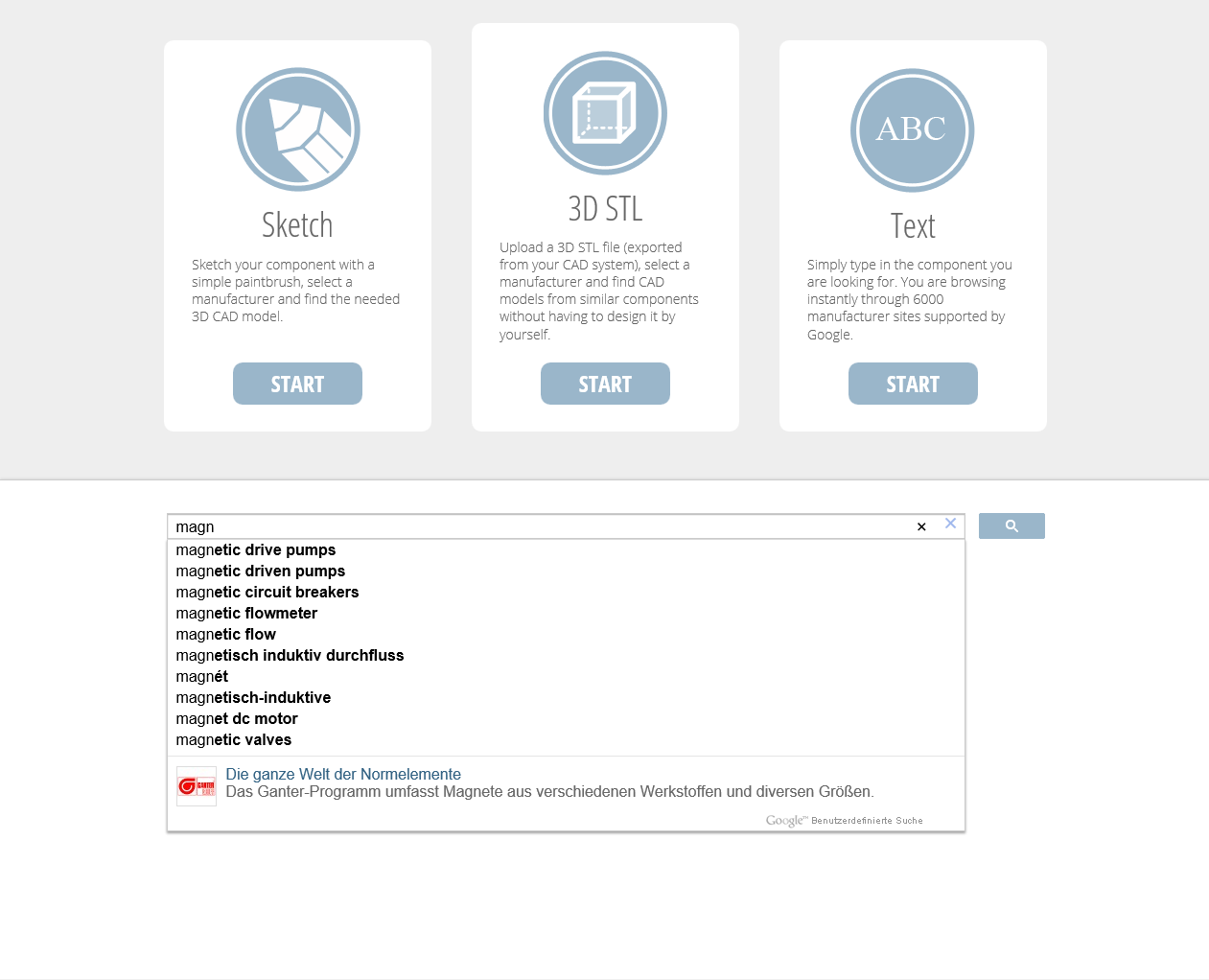 Bildunterschrift: Die Suchmaschine Fiarch.it des Augsburger Softwarespezialisten CADENAS liefert Suchergebnisse zu Fach- und Spezialbegriffen zugeschnitten auf die Anforderungen in der Konstruktion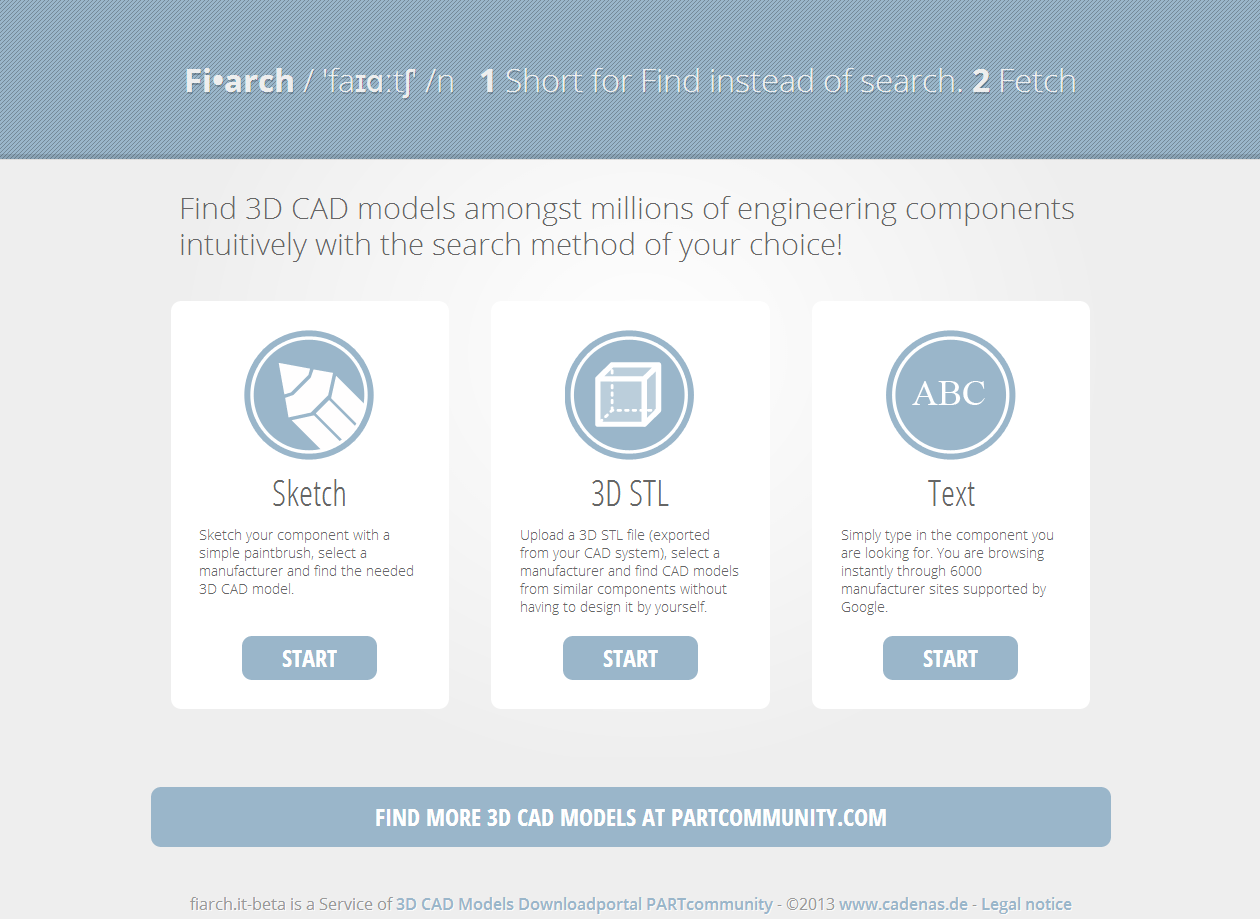 Bildunterschrift: Die Suchmaschine Fiarch.it ist nicht nur in der Lage Objekte per Volltextsuche in über 6000 Herstellerkatalogen und Produktwebseiten aufzuspüren, sondern ermöglicht auch das gesuchte Objekt dank der integrierten Geometrischen Ähnlichkeitssuche über eine Skizze zu finden oder durch den Abgleich eines, dem Objekt ähnlichen 3D CAD ModelsDer Pressetext und die Bilder stehen auf der CADENAS Webseite zum Download bereit: www.cadenas.de/presse/pressemitteilungenÜber die CADENAS GmbHCADENAS ist ein führender Softwarehersteller in den Bereichen Strategisches Teilemanagement und Teilereduzierung (PARTsolutions) sowie Elektronische CAD Produktkataloge (eCATALOGsolutions). Das Unternehmen stellt mit seinen maßgeschneiderten Softwarelösungen ein Bindeglied zwischen den Komponentenherstellern und ihren Produkten sowie den Abnehmern dar.Der Name CADENAS (span. Prozessketten) steht mit seinen 300 Mitarbeitern an 14 internationalen Standorten seit 1992 für Erfolg, Kreativität, Beratung und Prozessoptimierung.CADENAS hat in der Rolle des Initiators und Vordenkers bereits viele wichtige Neuerungen und Trends etabliert.PARTsolutions Innovationen: Die Suche von CAD Bauteilen anhand von TopologienDie Ähnlichkeitssuche von CAD Bauteilen startet automatisch im HintergrundDie CAD Teilesuche durch SkizzierenDie Rohteilsuche und Cloud Navigator SucheeCATALOGsolutions Innovationen:Die 3D CAD Modelle AppDer Einsatz von 3D Brillen zur Präsentation von CAD ModellenDie Unterstützung der Augmented Reality TechnologieDer Smart Catalog – Der Printkatalog wird digitalePRODUCTplacement: Das richtige Teil zum richtigen Zeitpunkt der richtigen Person anbietenEngineering WissensdatenbankWeitere Informationen finden Sie unter: www.cadenas.de